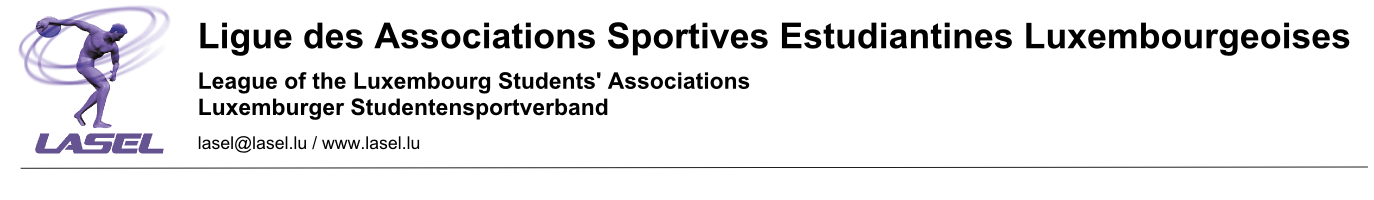 BADMINTON Doubles non affilié(e)s le 7 mars 2024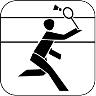 		Association sportive: ………………………………..		Accompagnateur :     ………………………………..FillesGarçonsNombre d’équipesNomPrénomMinimes : Equipe 1Minimes : Equipe 1Minimes : Equipe 2Minimes : Equipe 2Cadettes : Equipe 1Cadettes : Equipe 1Cadettes : Equipe 2Cadettes : Equipe 2Juniores : Equipe 1Juniores : Equipe 1Juniores : Equipe 2Juniores : Equipe 2Seniores : Equipe 1Seniores : Equipe 1Seniores : Equipe 2Seniores : Equipe 2Nombre d’équipesNomPrénomMinimes : Equipe 1Minimes : Equipe 1Minimes : Equipe 2Minimes : Equipe 2Cadets : Equipe 1Cadets : Equipe 1Cadets : Equipe 2Cadets : Equipe 2Juniors : Equipe 1Juniors : Equipe 1Juniors : Equipe 2Juniors : Equipe 2Seniors : Equipe 1Seniors : Equipe 1Seniors : Equipe 2Seniors : Equipe 2